全国中小企業クラウド実践大賞　過去の受賞者情報令和3年1月28日、オンラインにて「全国中小企業クラウド実践大賞 全国大会」が開催されました。全国大会では、札幌市、郡山市、大阪市、岡山市、福岡市で開催された地方大会に参加した中小企業・小規模事業者38社の中から選ばれた10社が、自ら推進する収益力向上や経営効率化を実現したクラウドサービス実践事例を発表しました。≫前回コンテストリポート：https://www.cloudil.jp/report-2020/【商工会会員企業の受賞事例】賞区分事業者名実践事例の概要総務大臣賞株式会社さくらコミュニティサービス(北海道・札幌市)社員の英知を結集した北海道発‼KAIGOクラウドサービスの実践全国商工会連合会会長賞株式会社ウチダレック(鳥取県・米子市)～鳥取発砂だらけの DX 改革～「不動産業界初の週休3日」「1人あたり営業利益 2.5 倍」の実現日本商工会議所会頭賞隂山建設株式会社(福島県・郡山市)建設現場を変える挑戦全国中小企業団体中央会会長賞株式会社 WORK SMILE LABO(岡山県・岡山市)中小企業は今こそクラウド活用で働き方変革全国商工会連合会会長賞（2019年大会）株式会社航和 （岩手県・雫石商工会所属）クラウド実践により事務作業の効率化で、介護現場の離職率を改善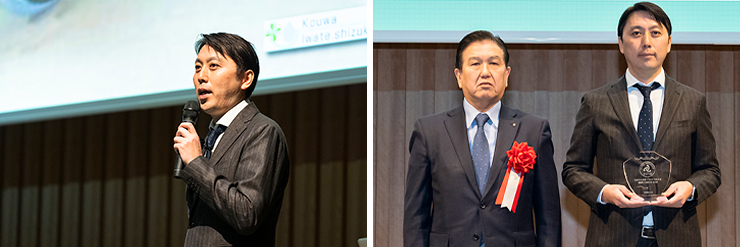 